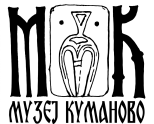 НУ Музеј КумановоНАЦИОНАЛНА УСТАНОВА МУЗЕЈ- КУМАНОВО		ПРИЈАВА     ПО ЈАВЕН ОГЛАС бр.3/2022 За работно место (реден број и назив) ________________________________________ 1.Податоци за кандидатот Име и Презиме --------------------------------------------------------------------------------------- ЕМБГ      ----------------------------------------------------------------------------------------------Датум и место на раѓање --------------------------------------------------------------------------Адреса и место на живеење  ----------------------------------------------------------------------Припадност на заедница  ------------------------------------------------------------------------- Електронска адреса на кандидатот --------------------------------------------------------------Контакт телефон -------------------------------------------------------------------------------------2.Изјава за исполнување на општите услови за работното место со наведување ДА/НЕ  за секој услов одделно Да сте државјанин на Република Македонија -----------------------------------------ДА/НЕДали активно  го користите македонскиот јазик ---------------------------------- --ДА/НЕДа сте полнолетен ------------------------------------------------------------------------- ДА/НЕ Да имате општа здравствена способност за работното место --------------------- ДА/НЕ Дали со правосилна судска пресуда ви е изречена казна забрана за вршење професија, дејност или должност---------------------------------------------- -----------------------------ДА/НЕ 3.Изјава за исполнување на посебните услови за работното место со наведување ДА/НЕ за секој услов одделно  степен и вид на образование --------------------------------------------------- -----------ДА/НЕ     работно искуство ---------------------------------------------------------------- -----------ДА/НЕПод кривична и материјална одговорност изјавувам дека податоците внесени во пријавата се точни и вистинити. Датум: _____________________________  Куманово                                Потпис на кандидатот